SZCZEGÓŁOWY OPIS PRZEDMIOTU ZAMÓWIENIAPrzedmiot zamówienia:Przedmiotem zamówienia jest kompleksowa usługa polegająca na rozpowszechnieniu informacji o możliwościach skorzystania z Funduszy Unijnych oraz Krajowego Funduszu Szkoleniowego poprzez działania promocyjne na regionalnych portalach internetowych województwa dolnośląskiego. Planowane rezultaty:• Zwiększenie świadomości mieszkańców Dolnego Śląska na temat korzyści płynących z efektówwdrażania funduszy europejskich i KFS w regionie;• Budowa pozytywnego wizerunku funduszy europejskich i KFS;• Upowszechnienie dobrych praktyk.Termin realizacji zamówienia dla wszystkich części :  od dnia podpisania umowy do 15 grudnia 2023 roku.Przedmiot zamówienia obejmuje:przygotowywanie max. 14 projektów banerów internetowych;emisję max. 4 artykułów sponsorowanych zgodnie z ustalonymi z Zamawiającym terminami;wyemitowanie opracowanych materiałów na regionalnych portalach internetowych województwa dolnośląskiego (mających łącznie minimum 20 000 000 odsłon portalów miesięcznie - w jednym z 3 miesięcy poprzedzających złożenie formularza ofertowego - ilość osłon stron portalu musi zostać poparta statystykami GEMIUS).produkcję 1 animacji interaktywnej, promującej Fundusze Europejskie dla Dolnego Śląska 2021-2027 oraz Krajowy Fundusz Szkoleniowy, zachęcającą do aktywnego udziału, pozwalająca odbiorcom wybrać kierunek, w którym będzie się rozwijała akcja lub jakiego ostatecznego kształtu nabierze animacja.Szczegółowy opis działań objętych przedmiotem zamówienia:Baner reklamowy umieszczony na regionalnych portalach internetowych:Baner główny portalu;Baner, położony na górze strony www, z funkcją przekierowania na wskazaną przez Zamawiającego stronę;Emisja przez 7 kolejnych dni kalendarzowych w wybranym terminie (najpóźniej do 15 grudnia 2023r.);Najbardziej popularne regionalne portale internetowe województwa dolnośląskiego; Baner pełen kolor z logotypami i treścią dostarczoną przez Zamawiającego;Projekt graficzny banera z logotypami po stronie Wykonawcy zgodnie ze wskazówkami Zamawiającego.Artykuł umieszczony przez 7 kolejnych dni na jednym portalu internetowyma)	Tekst - ilość znaków ze spacjami  od 3000 do 5000;b)	Możliwość dodania zdjęć/grafik/video/logotypów;c)	Możliwość zamieszczenia co najmniej 2 linków w artykule;d)	Artykuł na stronie głównej portalu;e)	Emisja przez 7 kolejnych dni kalendarzowych w wybranym terminie (najpóźniej do 15.12.2023r.);f)	Portal obejmujący tematyką województwo dolnośląskie;g)	Wyróżnienie i promocja na listach artykułów.Produkcja animacji interaktywnej, promującej Fundusze Europejskie dla Dolnego Śląska 2021-2027 oraz KFS, zachęcającej do aktywnego udziału, pozwalającej odbiorcom wybrać kierunek, w którym będzie się rozwijała akcja lub jakiego ostatecznego kształtu nabierze animacja.motywem przewodnim animacji będą  „Fundusze Europejskiego dla Dolnego Śląska 2021-2027” oraz Krajowy Fundusz Szkoleniowy, a jej celem będzie zbudowanie świadomości na temat dostępności funduszy europejskich i KFS – na przykładzie poniższego opisu: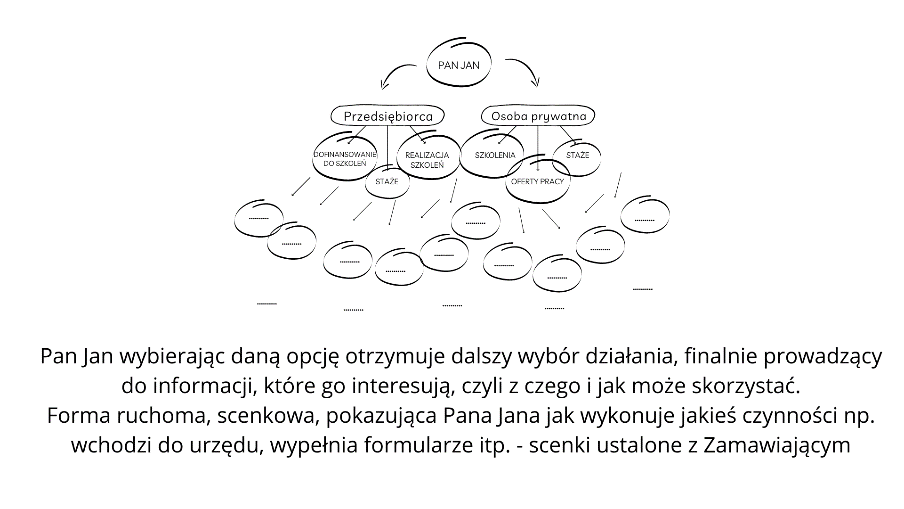 b)	Wykonawca wyprodukuje animację zgodnie z ustaleniami z Zamawiającym w terminie 14 dni kalendarzowych od dnia przekazania niezbędnych materiałów przez Zamawiającego.c) Wykonawca zobowiązany będzie przekazać bez dodatkowej opłaty Zamawiającemuwszelkie autorskie prawa majątkowe i prawa pokrewne (prawa zależne) do nieograniczonego w czasiei przestrzeni korzystania i rozporządzania animacją, w całości i we fragmentach w kraju i za granicą orazudziela mu wyłącznego prawa na wykonywanie autorskich praw zależnych.Zakres realizacji przedmiotu zamówienia:Wykonawca zobowiązany jest do:Przygotowania i wyemitowania opracowanych materiałów na regionalnych portalach internetowych województwa dolnośląskiego (mających łącznie minimum 20 000 000 odsłon portalów miesięcznie - w jednym z 3 miesięcy poprzedzających złożenie formularza ofertowego - ilość osłon stron portalu musi zostać poparta statystykami GEMIUSWskazania imiennego osoby/osób (dane kontaktowe, adres e-mail, telefon) w celu sprawnego 
i terminowego wykonania przedmiotu zamówienia.Przedstawienia Zamawiającemu harmonogramu emisji.Realizacja umowy będzie rozłożona w czasie, a wszelkie działania związane z przygotowaniem i realizacją działań będą obejmowały okres od dnia zawarcia umowy do 15 grudnia 2023 roku;Zamawiający zobowiązany jest do: poinformowania Wykonawcy o terminie emisji banneru/artykułu sponsorowanego na 14 dni kalendarzowych przed planowaną emisją;przekazania Wykonawcy w wersji elektronicznej (e-mail) materiałów niezbędnych do przygotowania projektów graficznych niezwłocznie po zgłoszeniu terminu emisji banneru/artykułu sponsorowanego;Ustalenia i decyzje dotyczące wykonania przedmiotu zamówienia uzgadniane będą przez przedstawicieli Zamawiającego z Wykonawcą lub jego przedstawicielem za pośrednictwem poczty elektronicznej (e-mail).Wymagania stawiane Wykonawcy:Wykonawca odpowiedzialny jest za zgodność z warunkami technicznymi i jakościowymi opisanymi dla przedmiotu zamówienia.Wykonawca zobowiązuje się do zrealizowania czynności objętych umową zgodnie z najlepszą wiedzą fachową i najwyższą starannością jakiej wymaga usługa tego rodzaju z uwzględnieniem wymogów artystycznych i technicznych.Wynagrodzenie i realizacja płatności:Podstawą wystawienia faktury/rachunku będzie podpisany przez wykonawcę protokół odbiorczy, który będzie stanowił załącznik do umowy. W przypadku jakichkolwiek zastrzeżeń, dotyczących wykonania przedmiotu zamówienia, strony zobowiązują się do wskazania uwag w treści protokołu.Wykonawca zobowiązany jest do wystawienia faktury/rachunku po wykonaniu przedmiotu zamówienia i przesłania go elektronicznie na adres malgorzata.majka@dwup.pl w terminie 5 dni od dnia zrealizowania zamówienia.Zamawiający dokona płatności w terminie 30 dni od dnia otrzymania poprawnie wystawionej faktury/rachunku za wykonany przedmiot zamówienia.Wynagrodzenie będzie przekazane na konto bankowe Wykonawcy wskazane na fakturze/rachunku.